スケジュール表　（消化器系パス）　　　　【　　　　　　　　　　　】様　　　　　　　　　　　　　　　　　　　　　＊スケジュールは変更される場合があります。　　　　　　　　　　　　　　　　　２０１７年１１月１日改訂　　　徳島赤十字病院　　　　　　　　　　　　　　　　　　　　　　　　　　　　　　　　　　　　　　　　　　　　　　　　　　　　　　　　　　　　　　　　　　　上記説明を受け同意します。　　年　　月　　日　患者様（側）署名　　　　　　　　　　　説明看護師　　　　　　　　　　入　院　当　日入　院　中入　院　中退　院　時治療処置検査点滴をします。点滴時は夜間寝ている場合も、適宜看護師が点滴状況を見させていただきます。点滴を挿入する時に血液検査をします。他院からのお薬をお持ちの場合はお知らせ下さい。回診は毎日（休日も）午前中にあります。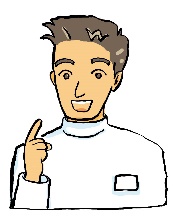 点滴は退院まで持続します。　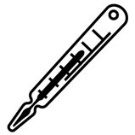 回診は毎日（休日も）午前中にあります。点滴は退院まで持続します。　点滴を抜去します。退院時にお薬が処方される場合があります。退院時の説明をします。（入浴、登校などについて）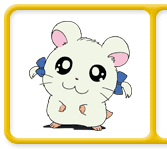 検温起床時・13時・19時頃に体温を看護師が測定します。体温計の貸し出しが必要な場合は申し出て下さい。看護師が、痛みやお腹の状態、便の性状などの症状をお伺いに行きます。起床時・13時・19時頃に体温を看護師が測定します。体温計の貸し出しが必要な場合は申し出て下さい。看護師が、痛みやお腹の状態、便の性状などの症状をお伺いに行きます。起床時・13時・19時頃に体温を看護師が測定します。体温計の貸し出しが必要な場合は申し出て下さい。看護師が、痛みやお腹の状態、便の性状などの症状をお伺いに行きます。点滴を抜去します。退院時にお薬が処方される場合があります。退院時の説明をします。（入浴、登校などについて）安静ベッドから転落しないようにベッド柵を使用し十分に気をつけて下さい。器械の転倒や点滴ラインにご注意下さい。安静が必要です。排泄時以外はお部屋で過ごしましょう。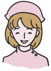 ベッドから転落しないようにベッド柵を使用し十分に気をつけて下さい。器械の転倒や点滴ラインにご注意下さい。安静が必要です。排泄時以外はお部屋で過ごしましょう。ベッドから転落しないようにベッド柵を使用し十分に気をつけて下さい。器械の転倒や点滴ラインにご注意下さい。安静が必要です。排泄時以外はお部屋で過ごしましょう。点滴を抜去します。退院時にお薬が処方される場合があります。退院時の説明をします。（入浴、登校などについて）食事医師の指示があるまでは何も食べたり、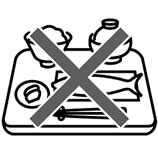 飲んだりしないで下さい。医師の指示があるまでは何も食べたり、飲んだりしないで下さい。食事開始時は8時12時18時に食事が配られます。アレルギー食品がある場合は早めにお知らせ下さい。点滴を抜去します。退院時にお薬が処方される場合があります。退院時の説明をします。（入浴、登校などについて）清潔身体を拭き着替えをします。点滴中は点滴衣をお使い下さい。点滴衣はナース・ステーションに常備しておりますので、着替えの時はいつでも申し出て下さい。下痢をしている場合は、おむつを頻回に交換しおしりを清潔に保ちましょう。身体を拭き着替えをします。点滴中は点滴衣をお使い下さい。点滴衣はナース・ステーションに常備しておりますので、着替えの時はいつでも申し出て下さい。下痢をしている場合は、おむつを頻回に交換しおしりを清潔に保ちましょう。身体を拭き着替えをします。点滴中は点滴衣をお使い下さい。点滴衣はナース・ステーションに常備しておりますので、着替えの時はいつでも申し出て下さい。下痢をしている場合は、おむつを頻回に交換しおしりを清潔に保ちましょう。点滴を抜去します。退院時にお薬が処方される場合があります。退院時の説明をします。（入浴、登校などについて）排泄毎日6時から翌朝の6時までの、便尿の回数を用紙に記入をして下さい。オムツはお渡ししたビニール袋に入れて、汚物処理室に捨てるようにお願いします。場合により、部屋に設置した指定されたオムツ入れに捨てるようにお願いします。胃腸炎の場合は、トイレ使用後は便座を消毒液で拭いていただきます。感染予防のため、手洗いは十分に行いましょう。異常な排泄物は処理をせず、看護師に連絡して下さい。毎日6時から翌朝の6時までの、便尿の回数を用紙に記入をして下さい。オムツはお渡ししたビニール袋に入れて、汚物処理室に捨てるようにお願いします。場合により、部屋に設置した指定されたオムツ入れに捨てるようにお願いします。胃腸炎の場合は、トイレ使用後は便座を消毒液で拭いていただきます。感染予防のため、手洗いは十分に行いましょう。異常な排泄物は処理をせず、看護師に連絡して下さい。毎日6時から翌朝の6時までの、便尿の回数を用紙に記入をして下さい。オムツはお渡ししたビニール袋に入れて、汚物処理室に捨てるようにお願いします。場合により、部屋に設置した指定されたオムツ入れに捨てるようにお願いします。胃腸炎の場合は、トイレ使用後は便座を消毒液で拭いていただきます。感染予防のため、手洗いは十分に行いましょう。異常な排泄物は処理をせず、看護師に連絡して下さい。点滴を抜去します。退院時にお薬が処方される場合があります。退院時の説明をします。（入浴、登校などについて）指導入院中の生活について説明します。処方された薬について薬剤師（または看護師）より服薬指導をします。内服できない場合は、看護師に申し出て下さい。小さいお子様の面会はご遠慮下さい。入院中の生活について説明します。処方された薬について薬剤師（または看護師）より服薬指導をします。内服できない場合は、看護師に申し出て下さい。小さいお子様の面会はご遠慮下さい。入院中の生活について説明します。処方された薬について薬剤師（または看護師）より服薬指導をします。内服できない場合は、看護師に申し出て下さい。小さいお子様の面会はご遠慮下さい。点滴を抜去します。退院時にお薬が処方される場合があります。退院時の説明をします。（入浴、登校などについて）備考腹痛や嘔吐、下痢症状があった時は、すぐに看護師に申し出て下さい。腹痛や嘔吐、下痢症状があった時は、すぐに看護師に申し出て下さい。腹痛や嘔吐、下痢症状があった時は、すぐに看護師に申し出て下さい。腹痛や嘔吐、下痢症状があった時は、すぐに看護師に申し出て下さい。